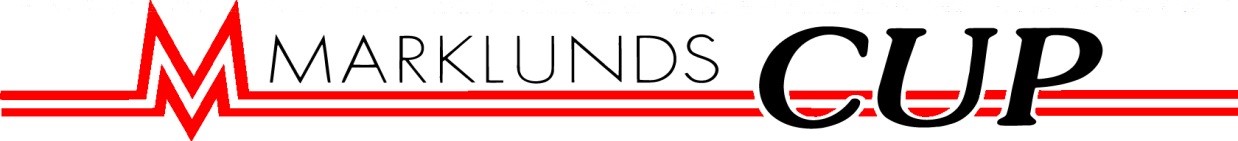 MatchprogramFredag	18.00	Östersunds IK – Näldens IF19:30	ASTOR – Brunflo IK U14Lördag08.25	Sollefteå HK – AIK Hockey Härnösand09.50	Näldens IF - ASTOR11.15	AIK Hockey Härnösand – Östersunds IK12.40	Sollefteå HK – Brunflo IK14.05	AIK Hockey Härnösand – Näldens IF15.30	ASTOR – Sollefteå HK16.55	Brunflo IK – Östersunds IK18.20	Näldens IF – Sollefteå HK19.45	Brunflo IK – AIK Hockey HärnösandSöndag08.00	Östersunds IK - ASTOR09.25	Brunflo IK – Näldens IF10:50	Sollefteå HK – Östersunds IK12.15	AIK Hockey Härnösand - ASTOR13:40	Placeringsmatch 5:e – 6:e plats 15:10	Placeringsmatch 3:e – 4:e plats16:40	Placeringsmatch 1:a – 2:a plats